CÁMARA DE REPRESENTANTES COMISIÓN TERCERA CONSTITUCIONAL PERMANENTE (ASUNTOS ECONÓMICOS)SESIÓN FORMAL VIRTUALLEGISLATURA 2020– 2021(Del 20 de julio de 2020 al 20 de junio de 2021)ORDEN DEL DIADe la Sesión formal virtual del día martes 15 de diciembre de 2020HORA: 4:00 p.m.ILLAMADO A LISTA Y VERIFICACIÓN DEL QUÓRUMIIESTUDIO, DISCUSIÓN Y VOTACIÓN EN PRIMER DEBATE DE LOS SIGUIENTES PROYECTOS DE LEY:PROYECTO DE LEY N°. 321 DE 2020 CÁMARA, "POR MEDIO DE LA CUAL SE CREA LA RUTA INTEGRAL DE EMPRENDIMIENTO DE MUJERES “EME” - EMPRESAS CON MANOS DE MUJER Y SE DICTAN OTRAS DISPOSICIONES”.Autores: Honorables Representantes IRMA LUZ HERRERA RODRÍGUEZ, NORMA HURTADO SÁNCHEZ y los Honorables Senadores de la República: CARLOS EDUARDO GUEVARA VILLABÓN, AYDÉE LIZARAZO CUBILLOS, MANUEL VIRGÜEZ PIRAQUIVE.Coordinadores: NIDIA MARCELA OSORIO SALGADO, NUBIA LÓPEZ MORALES.Ponentes: KELYN JOHANA GONZÁLEZ DUARTE, KATHERINE MIRANDA PEÑA. Gaceta: 1221 de 2020 Ponencia: PositivaPROYECTO DE LEY N°. 253 DE 2020 CÁMARA, “POR MEDIO DEL CUAL SE CREAN HERRAMIENTAS ESTADÍSTICAS PARA COMBATIR LA DESIGUALDAD”.Autor: Honorable Representante DAVID RICARDO RACERO MAYORCACoordinadores: DAVID RICARDO RACERO MAYORCA, ENRIQUE CABRALES BAQUEROSe encuentra radicadas dos ponencias así:PONENCIA NEGATIVARadicada el 23 de octubre de 2020Suscrita por el Honorable Representante ENRIQUE CABRALES BAQUEROPONENCIA POSITIVARadicada el 26 de octubre de 2020Suscrita por el Honorable Representante DAVID RICARDO RACERO MAYORCAGaceta: 1221 de 2020 (Las dos ponencias)PROYECTO DE LEY N° 070 DE 2020 CÁMARA, “POR MEDIO DE LA CUAL  SE MODIFICA EL DECRETO LEY 568 DE 2020 “POR EL CUAL SE CREA EL IMPUESTO SOLIDARIO POR EL COVID 19, DENTRO DEL ESTADO DE EMERGENCIA ECONÓMICA, SOCIAL Y ECOLÓGICA DISPUESTO EN EL DECRETO LEGISLATIVO 417 DE 2020”.Autores: Honorables Senadores: IVÁN MARULANDA GÓMEZ, ROY LEONARDO BARRERA MONTEALEGRE, JORGE ENRIQUE ROBLEDO CASTILLO, GUSTAVO BOLÍVAR MORENO, IVÁN CEPEDA CASTRO CASTILLO, ANTONIO ESREMID SANGUINO PAÉZ, JUAN LUIS CASTRO CÓRDOBA, JOSÉ AULO POLO MEDINA, AÍDA YOLANDA AVELLA ESQUIVEL, VICTORIA SANDINO SIMANCA, SANDRA LILIANA ORTÍZ NOVA, PABLO CATATUMBO TORRES VICTORIA, JAIME DURÁN BARRERA, JESÚS ALBERTO CASTILLA SALAZAR, ALEXANDER LÓPEZ MAYA, ISRAEL ALBERTO ZÚGIÑA IRIARTE, JULIAN GALLO CUBILLOS, JOSÉ RITTER LÓPEZ PEÑA, ANDRÉS CRISTO BUSTOS, LUSI FERNANDO VELASCO CHAVES, GUILLERMO GARCÍA REALPE, TEMÍSTOCLES ORTEGA NARVAÉS,  Honorables Representantes: EDWING FABIAN DÍAZ PLATA, JUANITA MARÍA GOEBERTUS ESTRADA, CESAR AUGUSTO PACHÓN ACHURY, JORGE ALBERTO GÓMEZ GALLEGO, LEÓN FREDY MUÑOZ LOPERA, JAIRO REINALDO CALA SUÁREZ, CARLOS ALBERTO CARREÑO MARÍN, ABEL DAVID JARAMILLO LARGO, ÁNGELA MARÍA ROBLEDO GÓMEZ, CATALINA ORTÍZ LALINDE, KATHERINE MIRANDA PEÑA, CESAR AUGUSTO ORTÍZ ZORRO, MAURICIO ANDRÉS TORO ORJUELA, OMAR DE JESÚS RESTREPO CORREA.Coordinadores: Honorables Representantes: CARLOS ALBERTO CARREÑO MARÍN, ERASMO ELÍAS ZULETA BECHARAPonentes: Honorables Representantes WADITH ALBERTO MANZUR IMBETT, GUSTAVO HERNÁN PUENTES DÍAZ, JUAN PABLO CELIS VERGEL, NUBIA LÓPEZ MORALESSe encuentran radicadas dos ponencias así:PONENCIA POSITIVARadicada el 17 de septiembre de 2020Suscrita por el Honorable Representante Carlos Alberto Carreño MarínPONENCIA NEGATIVARadicada el 23 de septiembre de 2020Suscrita por los Honorables Representantes: ERASMO ELÍAS ZULETA BECHARA, WADITH ALBERTO MANZUR IMBETT, GUSTAVO HERNÁN PUENTES DÍAZ, JUAN PABLO CELIS VERGEL, NUBIA LÓPEZ MORALES.Gaceta: 977 de 2020 (Las dos ponencias)PROYECTO DE LEY N°. 329 DE 2020 CÁMARA, “POR MEDIO DEL CUAL SE MODIFICA EL ARTÍCULO 83 DE LA LEY 715 DE 2001”.Autor: Honorable Representante BAYARDO GILBERTO BETANCOURT PÉREZCoordinador: BAYARDO GILBERTO BETANCOURT PÉREZPonente: VÍCTOR MANUEL ORTÍZ JOYAGaceta: 1402 de 2020Ponencia: PositivaPROYECTO DE LEY N°. 256 DE 2020 CÁMARA, " POR MEDIO DEL CUAL SE CREAN HERRAMIENTAS TRIBUTARIAS PARA LA LUCHA CONTRA LA INEQUIDAD DE GÉNERO”.Autor: Honorable Representante DAVID RICARDO RACERO MAYORCACoordinador: DAVID RICARDO RACERO MAYORCAPonentes: ERASMO ELÍAS ZULETA BECHARA, ENRIQUE CABRALES BAQUEROSe encuentra radicadas dos ponencias así:PONENCIA NEGATIVA:Radicada el 23 de octubre de 2020Suscrita por los Honorables Representantes ERASMO ELÍAS ZULETA BECHARA, ENRIQUE CABRALES BAQUEROGaceta: 1265 de 2020PONENCIA POSITIVA:Radicada el 26 de octubre de 2020Suscrita por el Honorable Representante DAVID RICARDO RACERO MAYORCAGaceta: 1402 de 2020PROYECTO DE LEY N°. 330 DE 2020 CÁMARA, “POR EL CUAL SE CREA EL FONDO PARA EL DESARROLLO Y LA REACTIVACIÓN ECONÓMICA DE SUCRE - FODRES”.Autores: Honorable Representante, Representantes a la Cámara: SALÍM VILLAMIL QUESSEP, KARINA ESTEFANÍA ROJANO PALACIO, JOSÉ GABRIEL AMAR SEPÚLVEDA, CÉSAR LORDUY MALDONADO, MODESTO ENRIQUE AGUILERA VIDES, ÁNGELA PATRICIA SÁNCHEZ LEAL, OSWALDO ARCOS BENAVIDES, DAVID ERNESTO PULIDO NOVOA, ATILANO ALONSO GIRALDO ARBOLEDA, ELOY CHICHÍ QUINTERO ROMERO, GUSTAVO PUENTES DIAZ, GLORIA BETTY ZORRO AFRICANO, MAURICIO PARODI DÍAZ, CARLOS MARIO FARELO DAZA, JOSÉ DANIEL LÓPEZ JIMÉNEZ, JAIME RODRÍGUEZ CONTRERAS, CARLOS ALBERTO CUENCA CHAUX, OSCAR CAMILO ARANGO CÁRDENAS, JORGE MÉNDEZ HERNÁNDEZ, JAIRO HUMBERTO CRISTO CORREA, KAREN VIOLETTE CURE CORCIONE, JORGE ENRIQUE BENEDETTI MARTELO, NÉSTOR LEONARDO RICO RICO, AQUILEO MEDINA ARTEAGA, JULIO CÉSAR TRIANA QUINTERO, GILBERTO BAYARDO BETANCOURT PÉREZ y los Senadores de la República: TEMÍSTOCLES ORTEGA NARVÁEZ, DIDIER LOBO CHINCHILLA, LUIS EDUARDO DIAZGRANADOS TORRES, FABIAN CASTILLO SUÁREZ, JOSÉ LUIS PÉREZ OYUELA, ANTONIO LUIS ZABARAIN GUEVARACoordinador: Honorable Representante, SALÍM VILLAMIL QUESSEP     Ponente: Honorable Representante:  CHRISTIAN JOSÉ MORENO VILLAMIZAR Gaceta: 1196 de 2020Ponencia: PositivaPROYECTO DE LEY N°225 de 2020 Cámara, “POR MEDIO DEL CUAL SE CREA EL FONDO DE ESTABILIZACIÓN DE PRECIOS DE LA PANELA Y MIELES Y SE DICTAN OTRAS DISPOSICIONES”.Autor: Representantes a la Cámara: RUBÉN DARÍO MOLANO PIÑEROS, GABRIEL JAIME VALLEJO CHUJFI, LUCIANO GRISALES LONDOÑO, FLORA PERDOMO ANDRADE, JOSÉ EDILBERTO CAICEDO SASTOQUE, CIRO FERNÁNDEZ NÚÑEZ, EDWIN GILBERTO BALLESTEROS ARCHILA, JUAN FERNANDO ESPINAL RAMÍREZ, HÉCTOR ÁNGEL ORTIZ NÚÑEZ, CRISANTO PISSO MAZABUEL, FÉLIX ALEJANDRO CHICA CORREA, FRANKLIN DEL CRISTO LOZANO DE LA OSSA, KAREN VIOLETTE CURE CORCIONE, RICARDO ALFONSO FERRO LOZANO, ÁNGEL MARÍA GAITÁN PULIDO, NICOLÁS ALBEIRO ECHEVERRY ALVARÁN, TERESA DE JESÚS ENRÍQUEZ ROSERO, CÉSAR AUGUSTO ORTIZ ZORRO, Senador de la Republica: ALEJANDRO CORRALES ESCOBAR.Coordinador: Juan Pablo Celis VergelPonentes: Néstor Leonardo Rico Rico, Christian José Moreno Villamizar Gaceta: 1203 de 2020Ponencia: Positiva     IIILO QUE PROPONGAN LOS HONORABLES REPRESENTANTES A LA CÁMARANÉSTOR LEONARDO RICO RICOPresidenteNUBIA LÓPEZ MORALESVicepresidente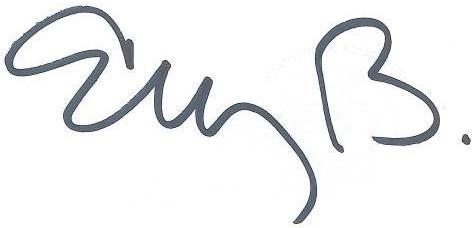 ELIZABETH MARTÍNEZ BARRERASecretaria General